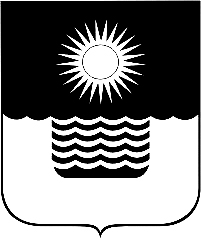 Р Е Ш Е Н И Е ДУМЫ МУНИЦИПАЛЬНОГО ОБРАЗОВАНИЯГОРОД-КУРОРТ ГЕЛЕНДЖИКот 29 апреля 2016 года                                                                    № 425г. ГеленджикО внесении изменений в решение Думымуниципального образования город-курорт Геленджикот 29 апреля 2014 года №109 «О порядке представлениямуниципальными служащими Контрольно-счетной палаты муниципального образования город-курорт Геленджиксведений о своих расходах, а также о расходах своихсупруги (супруга) и несовершеннолетних детей»(в редакции решения Думы муниципального образованиягород-курорт Геленджик от 26 декабря 2014 года №224)В целях приведения правовых актов органов местного самоуправления муниципального образования город-курорт Геленджик в соответствие с законодательством Российской Федерации, руководствуясь Федеральным законом от 25 декабря 2008 года №273-ФЗ «О противодействии коррупции»            (в редакции Федерального закона от 15 февраля 2016 года №24-ФЗ), Федеральным законом от 3 декабря 2012 года №230-ФЗ «О контроле за соответствием расходов лиц, замещающих государственные должности, и иных лиц их доходам» (в редакции Федерального закона от 3 ноября 2015 года     №303-ФЗ), Федеральным законом от 6 октября 2003 года №131-ФЗ «Об общих принципах организации местного самоуправления в Российской Федерации»            (в редакции Федерального закона от 15 февраля 2016 года №17-ФЗ), статьями 65, 66, 70, 76 Устава муниципального образования город-курорт Геленджик, Дума муниципального образования город-курорт Геленджик р е ш и л а:1.Внести в решение Думы муниципального образования город-курорт Геленджик от 29 апреля 2014 года №109 «О порядке представления муниципальными служащими Контрольно-счетной палаты муниципального образования город-курорт Геленджик сведений о своих расходах, а также о расходах своих супруги (супруга) и несовершеннолетних детей» (в редакции решения Думы муниципального образования город-курорт Геленджик                  от 26 декабря 2014 года №224) следующие изменения:1) пункт 1 приложения № 2 к решению изложить в следующей редакции:«1. Положение о порядке представления муниципальными служащими Контрольно-счетной палаты муниципального образования город-курорт Геленджик сведений о своих расходах, а также расходах своих супруги (супруга) и несовершеннолетних детей (далее – Положение) в целях противодействия коррупции устанавливает порядок представления муниципальными служащими, замещающими должности муниципальной службы Контрольно-счетной палаты муниципального образования город-курорт Геленджик (далее – муниципальный служащий), включенные в перечень должностей муниципальной службы Контрольно-счетной палаты муниципального образования город-курорт Геленджик, при замещении которых муниципальные служащие обязаны представлять сведения о своих расходах, а также расходах своих супруги (супруга) и несовершеннолетних детей (приложение №1 к настоящему решению), сведений о своих расходах, а также о расходах своих супруги (супруга) и несовершеннолетних детей по каждой сделке по приобретению земельного участка, другого объекта недвижимости, транспортного средства, ценных бумаг, акций (долей участия, паев в уставных (складочных) капиталах организаций), совершенной муниципальным служащим, его супругой (супругом) и (или) несовершеннолетними детьми в течение календарного года, предшествующего году представления сведений (далее – отчетный период), если общая сумма таких сделок превышает общий доход муниципального служащего и его супруги (супруга) за три последних года, предшествующих отчетному периоду, и об источниках получения средств, за счет которых совершены эти сделки (далее – сведения о расходах)»;2) пункт 8 приложения к решению изложить в следующей редакции:«8. Представленные в соответствии с Положением сведения об источниках получения средств, за счет которых совершены сделки (совершена сделка) по приобретению земельного участка, другого объекта недвижимости, транспортного средства, ценных бумаг, акций (долей участия, паев в уставных (складочных) капиталах организаций), если общая сумма таких сделок превышает общий доход муниципального служащего, его супруги (супруга) за три последних года, предшествующих отчетному периоду, размещаются в информационно-телекоммуникационной сети «Интернет» на официальном сайте администрации муниципального образования город-курорт Геленджик и представляются для опубликования средствам массовой информации в соответствии с Порядком размещения сведений о доходах, расходах, об имуществе и обязательствах имущественного характера муниципальных служащих Контрольно-счетной палаты муниципального образования город-курорт Геленджик и членов их семей на официальном сайте администрации муниципального образования город-курорт Геленджик и представления этих сведений средствам массовой информации для опубликования, утвержденным решением Думы муниципального образования город-курорт Геленджик, с соблюдением законодательства Российской Федерации о защите персональных данных».2.Опубликовать настоящее решение в Геленджикской городской газете «Прибой» и разместить на официальном сайте администрации муниципального образования город-курорт Геленджик в информационно-телекоммуникацион-ной сети «Интернет».3.Решение вступает в силу со дня его официального опубликования.Глава муниципального образования город-курорт Геленджик							   В.А. ХрестинЗаместитель председателя Думы муниципального образования город-курорт Геленджик				        			            Т.Г. Рой